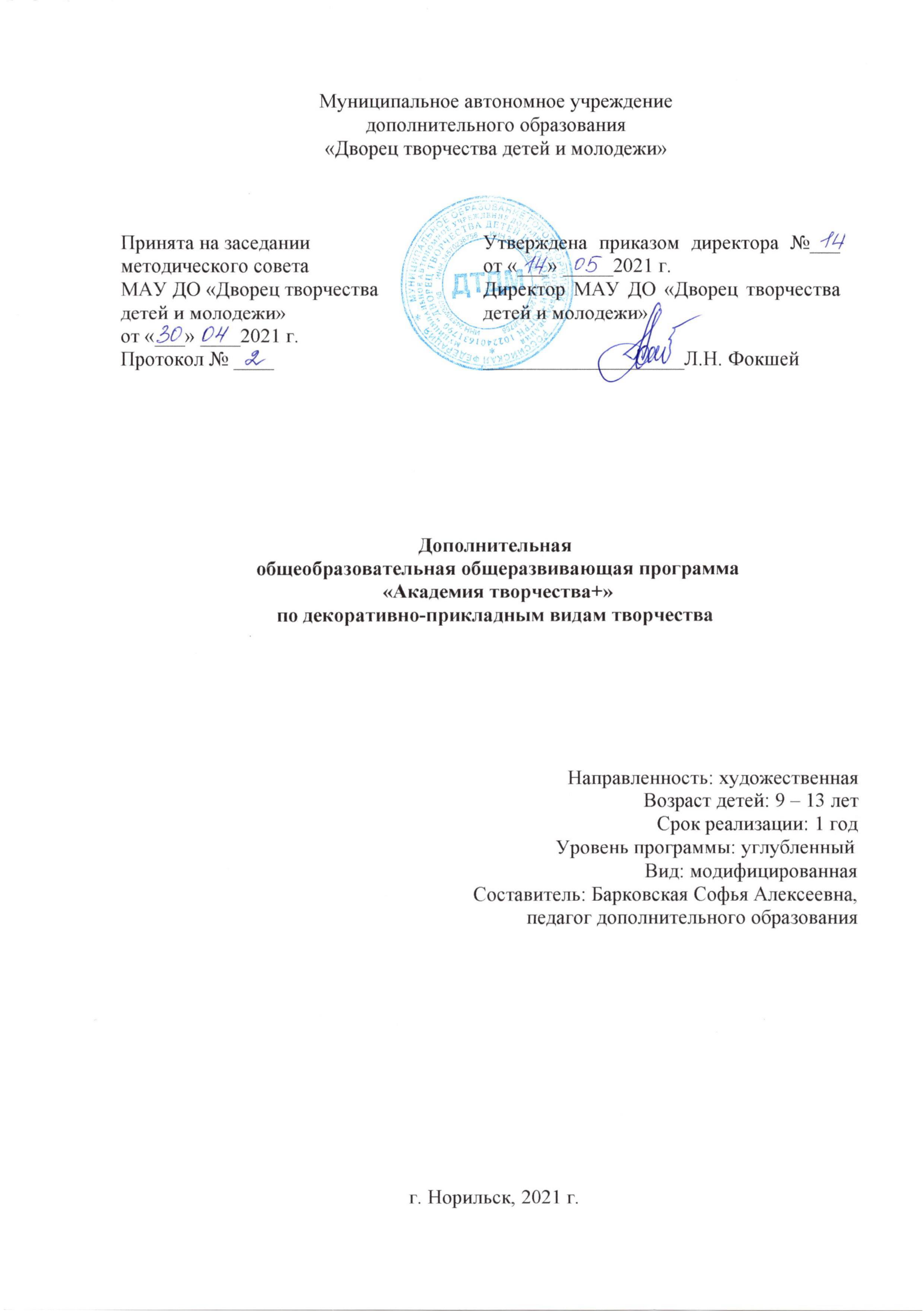 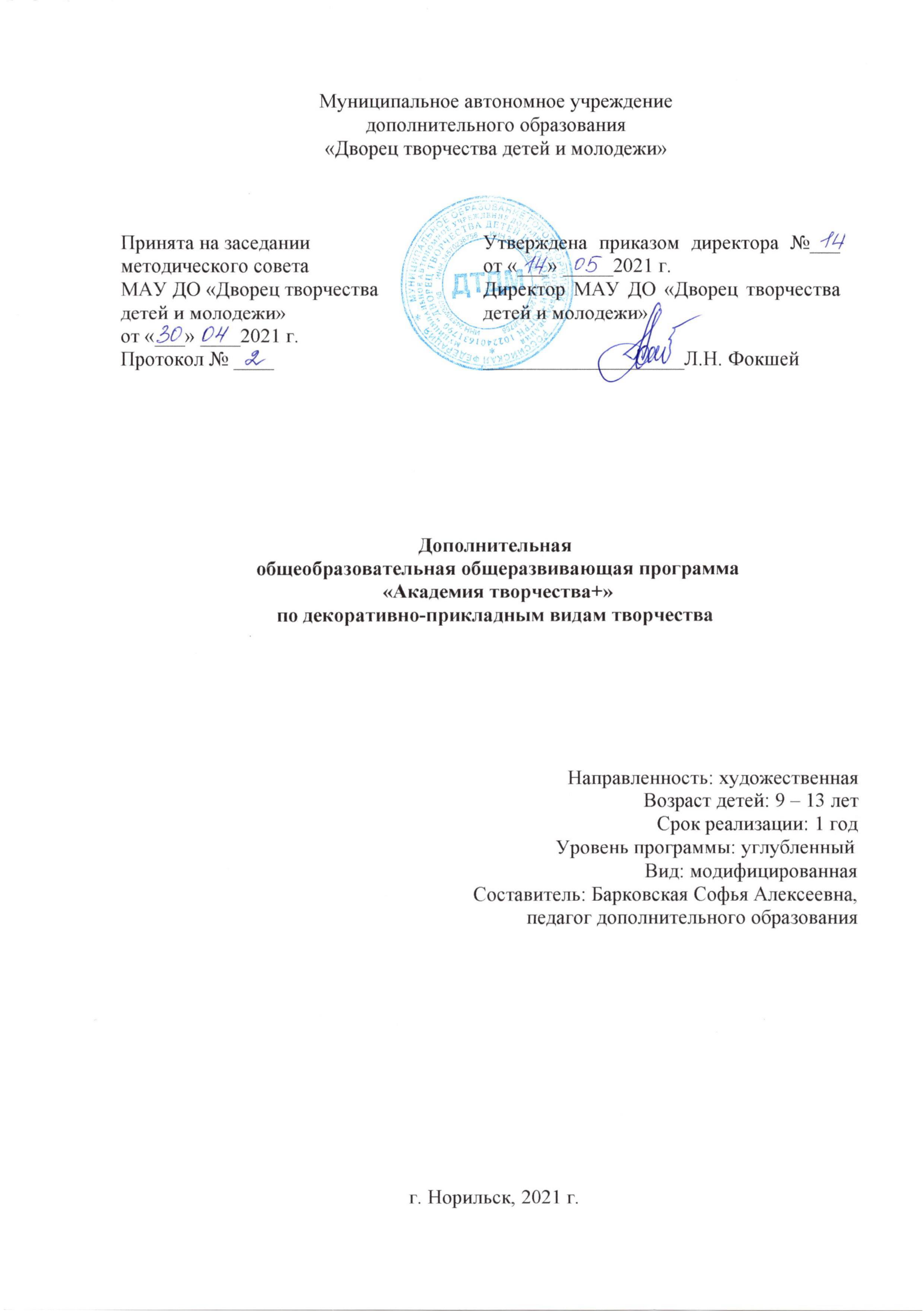 Оглавление I. Комплекс основных характеристик образования: объем, содержание, планируемые результаты..........................................................................................................................3 1. Пояснительная записка..................................................................................................3 2. Цели и задачи .................................................................................................................4 3. Планируемые результаты по окончанию обучения.....................................................5 5. Учебно - тематический план 1 год обучения…………………………………………6 6.Учебно – тематический план 2 год обучения…………………………………………6  II. Комплекс организационно-педагогических условий, включающих формы аттестации...........................................................................................................................6 1. Календарно-тематическое планирование ....................................................................6 2. Методическое обеспечение образовательной программы..........................................8 3. Материально-техническое обеспечение программы ................................................114.  Формы контроля .........................................................................................................11 5.  Литература ..................................................................................................................12Комплекс основных характеристик образования: объем, содержание, планируемые результатыПояснительная запискаДети должны жить в мире красоты, игры, сказки, музыки, рисунка, фантазии, творчества.В. СухомлинскийПрограмма «Академия творчества» направлена на художественное развитие детей. Уровень сложности – углубленный, для учащихся с определенными навыками в области декоративно-прикладного творчества. Программа реализуется в очной форме, с частичным использованием дистанционных образовательных технологий.Основанием для разработки программы являются приоритеты государственной, региональной образовательной политики, определенные в следующих нормативных и правовых документах: Федеральный Закон РФ от 29.12.2012 № 273-ФЗ «Об образовании в Российской Федерации» (в редакции от 31.07.2020 № 304-ФЗ «О внесении изменений в Федеральный закон «Об образовании в Российской Федерации» по вопросам воспитания обучающихся»).Приказ Министерства просвещения РФ от 09.11.2018 № 196 «Об утверждении Порядка организации и осуществления образовательной деятельности по дополнительным общеобразовательным программам» (в редакции от 30.09.2020 № 533).Приказ Министерства образования и науки РФ от 23.08.2017 г. № 816 «Об утверждении Порядка применения организациями, осуществляющими образовательную деятельность, электронного обучения, дистанционных образовательных технологий при реализации образовательных программ».Постановление Главного государственного санитарного врача РФ от 28.09.2020 № 28 «Об утверждении санитарных правил СП 2.4.3648-20 «Санитарно-эпидемиологические требования к организациям воспитания и обучения, отдыха и оздоровления детей и молодежи».Концепция развития дополнительного образования детей, утвержденная распоряжением Правительства РФ от 04.09.2014 № 1726-р. Стратегия развития воспитания в РФ до 2025 года, утвержденная распоряжением Правительства РФ от 29.05.2015 № 996-р.Приоритетный проект «Доступное дополнительное образование детей», утвержденный протоколом заседания президиума при Президенте РФ 30.11.2016. Паспорт федерального проекта «Успех каждого ребенка», утвержденный на заседании проектного комитета по национальному проекту «Образование» 07.12.2018 (протокол № 3).Приказ Министерства просвещения РФ от 03.09.2019 № 467 «Об утверждении Целевой модели развития региональных систем дополнительного образования детей».Приказ министерства образования Красноярского края от 23.09.2020 № 434-11-05 «Об утверждении Правил персонифицированного финансирования дополнительного образования детей в Красноярском крае».Предлагаемая программа по различным видам декоративно-прикладного творчества способствует творческому росту и поддержки пытливого стремления ребенка узнать мир во всех его ярких красках и проявлениях. Программа объединяет различные виды творчества: Изготовление кукол, кукольной одежды и аксессуаров;Декоративное вязание крючком;Сухое валяние.Предлагаемые модули рассчитаны на воспитанников, которые уже имеют навыки работы и хотят продолжить обучение декоративно-прикладному искусству. Готовность к обучению, по предлагаемой программе, определяется тестированием.I БЛОК. КУКОЛЬНАЯ ОДЕЖДА И АКСЕССУАРЫ. При изготовлении игрушек из различных материалов необходимо дополнять образ куклы соответствующими аксессуарами и одеждой. В процессе обучения учащиеся помимо изготовления кукол учатся создавать образ куклы при помощи несложных аксессуаров и кукольной одежды и обуви.II БЛОК. ДЕКОРАТИВНОЕ ВЯЗАНИЕ КРЮЧКОМ Игрушка, выполненная руками ребенка, становится творческим выражением индивидуальности и используется в качестве персонажей мультфильмов.  III БЛОК. ТЕКСТИЛЬНАЯ КУКЛАНа занятиях дети обучаются изготовлению текстильной куклы при помощи ручных швов. Помимо пошива кукол, дети учатся изготавливать кукольную одежду, обувь и аксессуары для своих игрушек.IV БЛОК. СУХОЕ ВАЛЯНИЕ. В процессе работы с натуральной шерстью, дети учатся создавать из войлока заданные формы, сначала простые, затем более сложные. В результате подобной «лепки» получаются разнообразные игрушки, украшения и предметы декора.Цель и задачи программы: формирование у учащихся основ художественной культуры средствами декоративно-прикладного творчества.Задачи Образовательные:Познакомить с историей и современными направлениями развития декоративно-прикладного творчестваУчить владеть различными техниками работы с материалами, инструментами и приспособлениями, необходимыми в работеОбучать технологиям разных видов мастерства Воспитательные:Приобщать учащихся к системе культурных ценностей, отражающих богатство общечеловеческой культуры, в том числе и отечественнойСпособствовать развитию внутренней свободы ребёнка, способности к объективной самооценке и самореализации поведения, чувства собственного достоинства, самоуваженияРазвивающие: Развивать природные задатки, творческий потенциал ребёнкаРазвивать образное и пространственное мышление, фантазию, наблюдательность, воображение, память, глазомер, совершенствовать моторику рукПредлагаемая система обучения построена на принципе систематичности и последовательности, т.е. от простого к сложному, что позволяет детям без особой нагрузки освоить теоретический материал и овладеть необходимыми навыками практической работы. Программой предусмотрены темы (в форме мастер-классов), которые учащиеся самостоятельно могут осваивать с помощью дистанционных образовательных технологий. Программа рассчитана на два года обучения на учащихся 3 – 6 классов, освоивших начальный уровень обучения. Средний возраст детей – 9 - 13 лет. В этом возрасте хорошо развита механическая память, произвольное внимание, наглядно-образное мышление, зарождается понятийное мышление на базе жизненного опыта, развиваются познавательные и коммуникативные умения и навыки. Программа обучения рассчитана на 144 часаКоличественный состав группы – 12 человек.Для занятий творческого объединения характерно преобладание коллективных форм обучения в сочетании с различными формами индивидуализации обучения.Основным типом занятий является комбинированный. При его проведении сочетаются различные виды учебной работы. Такие занятия способствуют более глубокому осмыслению и усвоению материала, выработке практических умений, проверке и оценке знаний.Планируемые результаты по окончании обученияПредметныеУчащиеся будут знать:Что такое рукоделие, виды рукоделийОсновные понятия в рукоделииВязание крючком, основные приёмыДекорирование кукол, декорирование интерьера, основные приёмы и способыРучные швы, виды ручных швовОсновы сухого валянияТехнику безопасности при работе с различными инструментами и приспособлениямиВ области метапредметных знаний и умений, учащиеся смогут:Понимать назначение инструментов и приспособленийПрименять на практике изученный теоретический материалОпределять взаимосвязь между умениями и знаниями из различных областей наукиУметь работать в коллективеУчебный план1 – ый год обученияII Комплекс организационно – педагогических условий, включающих формы аттестации1. Содержание программы 1 год обученияI. Организация трудового процесса (2 часа)Вводное занятие. План работы и задачи на учебный год. Просмотр игрушек, выполненных учащимися творческого объединения. Оборудование кабинета, организация рабочего места. Инструменты и принадлежности, необходимые для работы. Правила учащихся творческого объединения. Обязанности   старосты   и   дежурных.   Другие   организационные   моменты. Правила техники безопасности.Практические занятия. Запись правил техники безопасности.II. Материаловедение (2 часа)Расширение знаний о различных видах материалов, применяемых в декорировании и вязании, сухом валянии, текстильной кукле, их название и свойства. Применение этих материалов для конкретных видов изделий. Технология обработки материалов.Практические занятия. Подбор материалов для декоративного вязания, текстильной куклы, сухого валяния. Знакомство с инструментами и приспособлениями. III. Декоративное вязание крючком (32 часа.)Технология вязания крючком игрушек, игрушек амигуруми. Особенности соединения частей игрушки. Практические занятия. Выполнение различных игрушек в технике вязания крючком.IV. Текстильная кукла (32 часа)На занятиях дети знакомятся с видами текстильной куклы, их особенностями. Способами изготовления. Особенностями прорисовки лица, строения кукольного тела. Набивка игрушки и ее особенности. Перевод выкройки на ткань, раскрой деталей игрушки, сшивание деталей. Ручные швы.Практические занятия. Обучение ручным швам, Раскрою деталей выкройки, сшивание деталей. Набивка и сборка игрушки.V. Сухое валяние (40 часов)Сухое валяние. Знакомство с шерстью для валяния, инструментами и приспособлениями для сухого валяния. Обучение рисованию эскизов изделий. Лепка из пластилина эскизов изделий. Валяние игрушки из шерсти плоское, простое. Валяние простых сувениров. Валяние простых объемных игрушек. Особенности крепления частей тела игрушек.Практические занятия. На практике дети учатся рисовать эскизы будущей игрушки. Лепить ее из пластилина. Валять из шерсти, с начала простые плоские фигурки, затем простые объемные игрушки.VI. Кукольная одежда и аксессуары для кукол.  (32 часа)Обучение изготовлению кукольной одежды и обуви для кукол, выполненных в различных техниках. Обучение изготовления кукольных аксессуаров: шляпок, сумочек, украшений из различных материалов в различных техниках.Практические занятия. Выполнение кукольный одежды ручными швами, кукольной обуви из фоамирана и кожи, изготовление украшений для кукол.Методическое обеспечение Программа «Академия творчества» являясь прикладной, носит практико-ориентированный характер, направлена на овладение детьми основными приёмами и техникой выполнения в различных техниках. Работа в творческом объединении направлена на трудовое, эстетическое воспитание учащихся, способность развитию их творческой активности и художественных способностей. Учащиеся приобретают навыки художественного творчества, получают представление о пропорциях, выразительности формы, отделки, декоративных свойств материала, очень важно, чтобы в игрушках проявлялись фантазия детей, выдумка, чувство юмора. На занятиях творческого объединения учащиеся знакомятся с историей рукоделия, с художественными промыслами, с народными традициями отдельных областей, различными видами рукоделия. С целью аккуратного и качественного выполнения работы учащиеся изучают различные виды вязания, знакомятся с отделочными работами. Использование разнообразных материалов для изготовления игрушек способствует развитию творческих способностей детей, интереса к занятиям, а также приобретению навыков применения вышедших из употребления изделий.Методы обучения, при помощи которых достигается овладение учебной программой по прикладным видам творчества, следующие: словесный, наглядный, практический, инструктажа (вводного, текущего, заключительного), взаимообучение.Одним из основных методов является словесный (лекция, беседа, рассказ). С помощью рассказа активизируется весь процесс обучения, так как слово способствует формированию   более   полных и   отчетливых представлений, помогает глубже осмыслить и воспринять учебную задачу. Через слово ученик получает новые знания, понятия, их терминологическое значение.При изучении новой темы обязательно предварительное объяснение. После изучения проводится беседа с детьми, сопровождающаяся вопросами на заданную тему. Беседа помогает повысить активность учащихся, развить умение высказывать свои мысли.Большую роль в освоении учащимися нового материала играет применение наглядного метода обучения, с помощью которого учащийся получает возможность созерцания, зрительного восприятия изучаемого учебного материала. Средства наглядности позволяют дать учащимся разносторонние понятия о каком-либо образе или выполнении определенного задания, способствуют более полному усвоению материала. Наглядные пособия демонстрируются при объяснении задания или в процессе беседы. Это и красочные таблицы, объясняющие последовательность изготовления игрушки; и лекала, используемые в процессе изготовления игрушки; образцы игрушек, которые дают точное представление о размере, форме, объеме и оформлении игрушки. Игрушки также служат для показа конструктивного соединения деталей, выполнения различных видов швов. Желательно, чтобы во время демонстрации дети смогли потрогать образцы руками, внимательно их осмотреть, сравнить.Для того чтобы практическая работа на занятии была эффективной, необходимо:Подготовить учащихся к выполнению данного вида практической работы (знание   теории, знакомство   с   приемами   и   способами выполнения), провести   инструктаж.   Например: перед   раскроем игрушки   обязательно   объяснить   учащимся   последовательность изготовления данного изделия и его особенности;Обеспечить      всех      учащихся      материалами, инструментами, приспособлениями и т.д. При практической работе использовать схемы, чертежи, рисунки;Вести постоянный контроль за ходом выполнения практической работы;После окончания работы обязателен анализ и оценка выполненной работы.Через инструктаж учащиеся получают точную ориентацию на решение задачи или о приемах исправления ошибок.Вводный инструктаж проводится непосредственно перед практической работой.Текущий инструктаж проводится при выполнении заданий и определенных работ и является индивидуальным. Взаимообучение помогает решить сразу минимум три задачи. Во-первых, обучая друг друга, учащиеся глубже понимают содержание и технику исполнения определенных заданий. Во-вторых, взаимообучение помогает формировать инструкторские навыки. В-третьих, способствует оптимизации обучения. Поэтому следует привлекать к взаимообучению всех учащихся. Взаимообучение имеет и воспитательное значение. Оно воспитывает чувство сопереживания успехам и неудачам учащихся, повышает ответственность во взаимообучении.Занятия необходимо комбинировать, используя при этом различные методы и формы обучения. Выбор форм зависит от особенностей учащихся, личностных качеств, знаний и умений, а также возраста детей.Оборудование занятий не является сложным: ножницы, иглы разного размера, проволока, наперстки, нитки катушечные, мулине, бумага, пряжа, крючки, клей, клеевые пистолеты, вспомогательные материалы для изготовления носа, глаз и других деталей игрушек.Учащиеся должны иметь альбом для чертежей выкроек игрушек, схем вязания, для зарисовки и разработки новых моделей, а также тетрадь для записей характеристики игрушек, вязания, правил вывязывания, технологии изготовления каждой модели.Для проведения занятий педагогу нужен наглядный материал: таблицы «Общий вид игрушек», «Схемы вывязывания элементов»; методический материал и образцы изделий для проведения бесед по истории рукоделия. Многие из наглядных пособий могут быть выполнены педагогом с помощью учащихся.Большое значение в образовательном процессе имеет анализ и оценка работы ребенка. Уровень знаний, умений, навыков учащихся, выраженный в оценке, отражает также и качество педагогического труда, результат его деятельности, умение ставить задачи, владение арсеналом средств и методов при организации учебного процесса. При оценке уровня знаний и умений необходимо учитывать:Недостаточный опыт учащихся, возраст;Отставание   в   умственном развитии (которое   можно выявить   в процессе обучения);Низкий    уровень    физического   развития (когда   ребенок   хочет заниматься, но часто болеет);Недостаточное    развитие    волевых    качеств (усвоение    учебной программы – это умственный   и   физический   труд, требующий проявления настойчивости, преодоления нежелания, лени);Низкий    уровень    активности (в    данном    случае    необходим дифференцированный подход, выполнение индивидуальных заданий, посильных   и   интересных   каждому, что       помогает   побороть пассивность учащихся).В процессе обучения применяются приемы, направленные на включение каждого учащегося в активную учебную деятельность. Это коллективная, индивидуальная, групповая формы работы. При устном опросе главное внимание сосредотачивается не только на простом изложении фактов, но и на их объяснении, доказательстве. Таким образом, проверяются знания, полученные ранее.Фронтальный опрос позволяет проверить факт выполнения задания, но с его помощью трудно установить полноту и глубину усвоения. Поэтому целесообразно комбинировать индивидуальные и фронтальные опросы.Степень подготовленности детей можно определить и через различные игровые моменты. С одной стороны, игра носит познавательный характер: способна поднимать творческую активность, развивать собранность, внимание, а с другой - несет чисто развлекательную функцию, что дает детям возможность свободно пообщаться друг с другом. Педагог может проверять и оценивать знания ребят методом самоконтроля и самооценки. Широко применяется на занятиях разгадывание ребусов и кроссвордов. С их помощью можно провести как проверку знаний, так и определение терминов или названий, составляющих стержень новой темы. Разгадывание кроссвордов и ребусов позволяет настроить ребят на предстоящую работу, способствует развитию памяти, внимания, логического мышления.Материально – техническое обеспечение программыДля плодотворных занятий необходимо достаточно освещенное, просторное, привлекающее своим оформлением помещение. Это дисциплинирует ребят, способствует культуре труда и повышает творческую активность. Обучение по программе осуществляет педагог высшей категории, владеющий формами и методами преподавания декоративно – прикладного творчества, знающий и владеющий современными образовательными технологиями, использующий в своей педагогической деятельности, осуществляющий дифференцированный и индивидуальный подход к учащимся, что позволяет мотивировать более слабых учеников на изучение нового материала. Использующий метод проектных технологий, который позволяет формировать личностное отношение учащихся к знаниям, получаемым ими по декоративно – прикладному творчеству и по другим предметам тоже. Оборудование кабинета должно включать:Комплект мебели для хранения инструментов, приспособлений, лекал, наглядных пособийНабор образцов игрушек и других работ, необходимых для работы по программеКомпьютерТелевизор для демонстрации мастер-классовДоскуУтюг и гладильную доскуМатериалы, инструменты и приспособления, необходимые для обучения изготовления игрушекУчебную литературу.Формы контроляПромежуточная и итоговая аттестация учащихся по общеобразовательной программе «Академия творчества»Промежуточная и итоговая аттестация, а также текущий контроль успеваемости, являются основными формами контроля учебной работы учащихся и осуществляются в соответствии с требованиями Федерального закона Российской Федерации «Об образовании в Российской Федерации», приказом Министерства РФ от 09.02.2012 г. №86. Текущий контроль успеваемости учащихся направлен на поддержание учебной дисциплины, на выявление отношения учащегося к изучаемому предмету, на повышение уровня освоения текущего учебного материала. Текущий контроль имеет воспитательные цели и учитывает индивидуальные особенности ребёнка. Текущий контроль включает организацию диагностических работ, самостоятельных, практических работ по изученной теме.Промежуточная аттестация проводится для контроля над успеваемостью учащихся и осуществления образовательного процесса и определяет успешность развития учащегося и усвоение им образовательной программы на определённом этапе обучения. Формами промежуточной аттестации учащихся является:Просмотры работ учащихся, тесты, выставки, конкурсы, мастер – классыПросмотры работ учащихся предполагают показ работ учащихся, определяет успешность освоения образовательной программы данного года обучения.Тест – вид проверочного испытания, выявляющий уровень подготовки учащегося за полугодие по определённому виду художественных и технических навыков.Выставки. Тематические выставки работ учащихся заполугодие и за год.Мастер – классы – демонстрация мастерства учащимися, имеющими высокий уровень знаний и умений.Проводится мониторинг результатов обучения.Итоговая аттестация определяет уровень и качество освоения образовательной программы учащимися. Итоговая аттестация выпускников является обязательной и проводится в соответствии с учебным планом. Освоение образовательных программ дополнительного образования детей декоративно-прикладной направленности завершается итоговой аттестацией выпускников в форме тестирования и выполнения итоговой работы. Выпускникам, прошедшим итоговую аттестацию, выдаётся свидетельство об окончания прохождения обучения по образовательной программе. Уровень личностного роста определяется диагностикой, картами воспитанности, проводится мониторинг общего уровня воспитанности. С помощью методы педагогического наблюдения и карт личностного роста учащегося можно оценить степень сформированности личных качеств.6. Список литературыI. Список литературы, используемой педагогом для подготовки занятийБояринова С. Главные правила сочетания цветов. М.: Аст-Астрель, 2009.Валентина. Журнал Издательского дома ОВА–ПРЕСС «Игрушка» № 1/95 Валя–Валентина. Журнал 2007 г.Гаврина С.Г., Кутявина Н., Тоноркова И., Щербина С. Развиваем руки – чтоб учиться писать и красиво рисовать. Ярославль: «Академия развития», 2000г. Готанова Н., Тунина Е. Развиваю мелкую моторику. СПб: «Питер», 2000г.Журнал «Формула рукоделия» - ежемесячный журнал, М.:2010-2011.Камагорова Т.С. Народное искусство в воспитании детей. М.: «ПОР», 2001г.Лавренова Л.Е. Детские праздники в школе и дома. СПб: «Паритет», 2000г.Лена–рукоделие. Специальный выпуск 2001, 2005 г. «Идеи к Новому году и Рождеству» Лена–рукоделие. Специальный выпуск № 1 2002 г. «Филейное вязание».Михайлова М.А. Детские праздники. Ярославль: «Академия развития», 2000г.Пидкасистый П.И. Педагогика. М.: «ПОР», 2001 г.Проснякова Т.Н. Творческая мастерская. М.: Учебная литература, 2003.Федетова М. Цветы из ткани. М.: «Культура и традиции», 2001г.Шпикалова Т.Я., Поровская Г.А. Возвращение к истокам. Народное искусство и детское творчество. М.: «Владос», 2000г.II. Список литературы для детей и родителей по тематике занятий, в том числе для самостоятельного освоения с помощью дистанционных технологийАганова И., Давыдова М. Мягкая игрушка своими руками. М.: «Айрис Пресс», 2001г.Берти Д.В. Лоскутное шитьё «От простого к сложному». М.: «Мир книги», 2001г.Геронимус Т. Уроки труда 1-2 классы. М.: АСТ «Пресс», 2002г.Геронимус Т. Уроки труда 3 класс. М.: АСТ «Пресс», 2002г.Геронимус Т. Уроки труда 4 класс. М.: АСТ «Пресс», 2002г.Гомозова Ю.Б. Калейдоскоп чудесных ремёсел. Ярославль, «Академия К», 2001г.Городкова Т.В., Нагибина М.И. Мягкие игрушки – мультяшки и зверушки. Ярославль, «Академия К», 2001г.Лыкова И.А. Лепим, фантазируем, играем. М.: Т.Ц. «Сфера»,  2000 г. Никоненко Н.М. Декоративно – прикладное творчество. Ростов-на-Дону: «Феникс», 2003 г. https://youtube.com/channel/UCB9uvLMwJtLARUpXrWceUOA№Наименование темыКоличество часовКоличество часовКоличество часов№Наименование темыВсегоТеорияПрактикаI.Организация трудового процесса2111.1Введение211II.Материаловедение 2112.1Материаловедение, инструменты и приспособления211III.Декоративное вязание крючком321313.1Декоративное вязание крючком32131IV.Текстильная кукла321314.1Текстильная кукла32131V.Сухое валяние401395.1Сухое валяние40139VI.Кукольная одежда и аксессуары321316.1Кукольная одежда и аксессуары32131ИТОГО1446138